Year 3End of year expectations in reading, writing and maths                                  This booklet provides information for parents and carers on the end of year expectations for children in our school. The National Curriculum outlines these expectations as being the minimum requirements your child must meet in order to ensure continued progress.
All the objectives will be worked on throughout the year and will be the focus of direct teaching. Any extra support you can provide in helping your children these is greatly valued. If you have any queries regarding the content of this booklet or want support in knowing how best to help your child, please see your child’s teacher.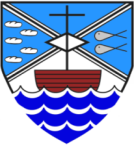 MathematicsCompare & order numbers up to 1000Read & Write all numbers to 1000 in digits and wordsFind 10 or 100 more/less than a given numberCount from 0 in multiples of 4, 8, 50 and 100Recall & use multiplication & division facts for 3, 4, 8 tablesRecognise Place Value of any 3-digit numberAdd and subtract:3-digit nos and ones3-digit nos and tens3-digit nos and hundredsAdd and subtractNumbers with up to 3-digits using written columnar methodEstimate and use inverse to checkMultiply2-digit by 1-digitCount up/down in tenthsCompare and order fractions with same denominator with wholeTell time using 12 and 24 hour clocks; and using Roman numeralsTell time to nearest minuteKnow number of days in each month and number of seconds in a minuteReading Comment on the way characters relate to one anotherKnow which words are essential in a sentence to retain meaningDraw inferences such as inferring characters’ feelings, thoughts and motives from their actions.Recognise how commas are used to give more meaningRecognise inverted commasRecognisePluralsPronouns and how usedCollective nounsAdverbsExplain the difference and the precise choice of adjectives and verbsWriting Use conjunctions (when, so, before, after, while, because)Use adverbs (e.g. then, next, soon)Use prepositions (e.g. before, after, during, in, because, of)Experiment with adjectives to create impactCorrectly use verbs in 1st, 2nd and 3rd personUse perfect form of verbs to mark relationships of time and causeUse inverted commas to punctuate direct speechGroup ideas into basic paragraphsWrite under headings and sub-headingsWrite with increasing legibility, consistency and fluency.